COLEGIO NACIONAL NICOLÁS ESGUERRAÁREA DE HUMANIDADESGUÍA DE TRABAJO SOBRE EL DEBIDO PROCESOEstimado docente: Para el desarrollo de la presente guía tenga en cuenta:1. Leer en voz alta el texto”El  Juicio”  tomado del libro La culpa es de la vaca.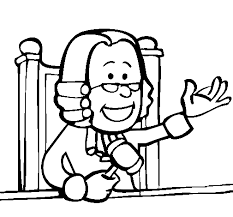 Cuenta una antigua leyenda que en la Edad Media un hombre muy virtuoso fue injustamente acusado de asesinato. El culpable era una persona muy influyente del reino, y por eso desde el primer momento se procuró hallar un chivo expiatorio para encubrirlo.El hombre fue llevado a juicio y comprendió que tendría escasas oportunidades de escapar a la horca. El juez, aunque también estaba confabulado, se cuidó de mantener todas las apariencias de un juicio justo. Por eso le dijo al acusado:Conociendo tu fama de hombre justo, voy a dejar tu suerte en manos de Dios: escribiré en dos papeles separados las palabras 'culpable' e 'inocente'. Tú escogerás, y será la Providencia la que decida tu destino.Por supuesto, el perverso funcionario había preparado dos papeles con la misma leyenda: Culpable. La víctima, aun sin conocer los detalles, se dio cuenta de que el sistema era una trampa. Cuando el juez lo conminó a tomar uno de los papeles, el hombre respiró profundamente y permaneció en silencio unos segundos con los ojos cerrados. Cuando la sala comenzaba ya a impacientarse, abrió los ojos y, con una sonrisa, tomó uno de los papeles, se lo metió a la boca y lo engulló rápidamente. Sorprendidos e indignados, los presentes le reprocharon.—Pero, ¿qué ha hecho? ¿Ahora cómo diablos vamos a saber el veredicto?—Es muy sencillo —replicó el hombre—. Es cuestión de leer el papel que queda, y sabremos lo que decía el que me tragué.Con refunfuños y una bronca muy mal disimulada, debieron liberar al acusado, y jamás volvieron a molestarlo.Por más difícil que se nos presente una situación, nunca dejemos de buscar la salida, ni de luchar hasta el último momento. En momentos de crisis, sólo la imaginación es más importante que el conocimiento.Albert Einstein2. Al finalizar la lectura analícela con los  estudiantes resolviendo las siguientes preguntas: ¿Qué ocurre?, ¿Quiénes intervienen?, ¿Cómo se  soluciona la situación? ¿Fue correcto el modo en que se solucionó? De tal manera que nos acerquemos a la definición de  debido  proceso.Se denomina DEBIDO PROCESO, al conducto regular que determina las instancias a seguir en caso de haberse cometido una falta leve, grave o gravísima, en cuanto a la responsabilidad del estudiante en cada caso y los procedimientos respectivos, respetando el derecho a la defensa que tiene cada uno.Definición: Es un conjunto de garantías que busca la protección de la persona (natural o jurídica) incursa en una actuación administrativa, para que durante su trámite se respeten sus derechos y se logre la aplicación correcta de la justicia dentro del marco del principio de legalidad que vincula a todas las autoridades en el Estado Social de Derecho.(Manual de Procedimiento Administrativo Sancionatorio, LEGIS Edición 2016, pag 28)3. Organice los estudiantes en grupos de  4 personas.Invítelos a consultar en la agenda escolar el manual de convivencia  Articulo 30  sobre el debido proceso, faltas tipo I, II Y III, luego deberán observar las imágenes    y en los espacios escribir  que falta observan a qué tipo de situación corresponde  I, II y III  y cuál es el  proceso que se debe seguir.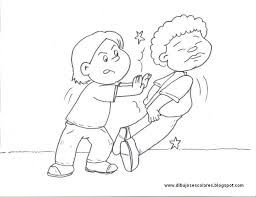 __________________________________________________________________________________________________________________________________________________________________________________________________________________________________________________________________________________________________________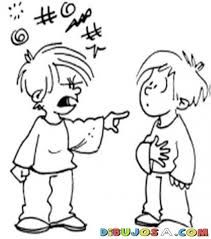 __________________________________________________________________________________________________________________________________________________________________________________________________________________________________________________________________________________________________________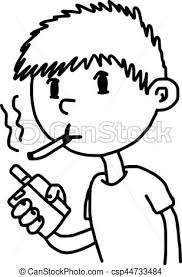 __________________________________________________________________________________________________________________________________________________________________________________________________________________________________________________________________________________________________________